Publicado en   el 09/05/2014 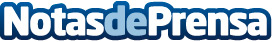 La polio amenaza con extenderse en SomaliaDatos de contacto:Nota de prensa publicada en: https://www.notasdeprensa.es/la-polio-amenaza-con-extenderse-en-somalia Categorias: Solidaridad y cooperación http://www.notasdeprensa.es